Word & Picture Matching Game                              Ear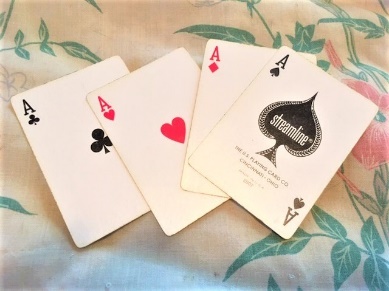                              Log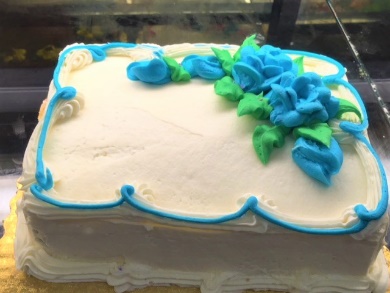                                 Gulls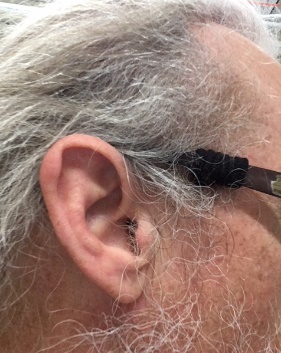                            Ace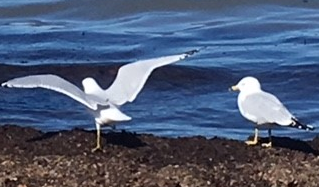                         Cake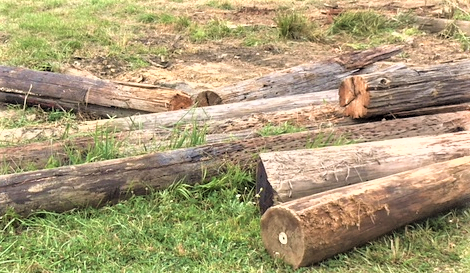                               Taxi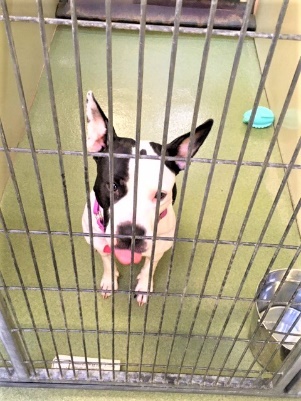                         Shop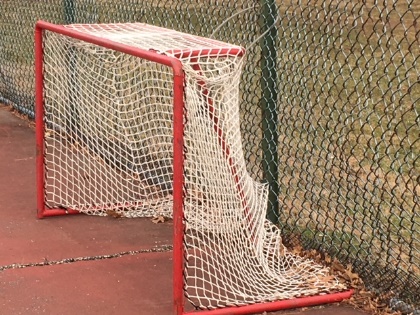                         Net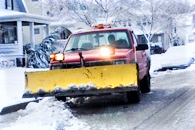                         Mutt                 Plow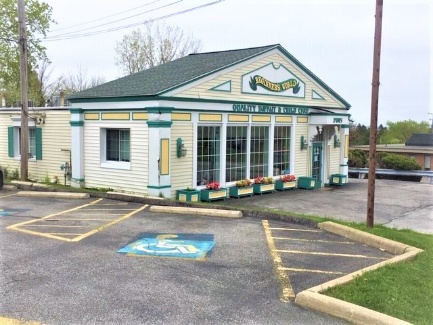 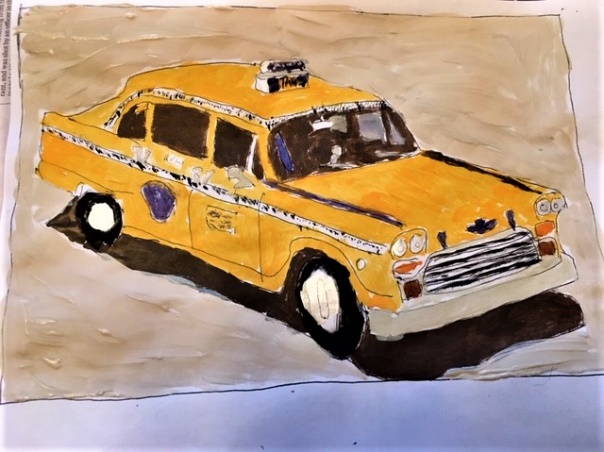                           Yo-yo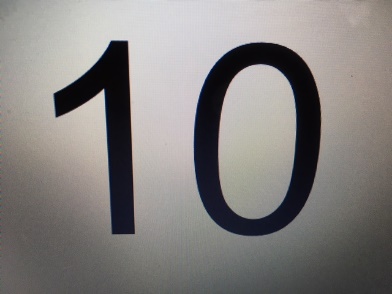                        Path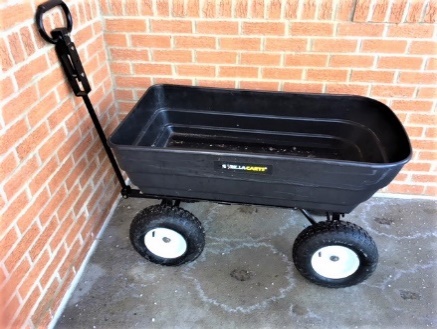                           Wagon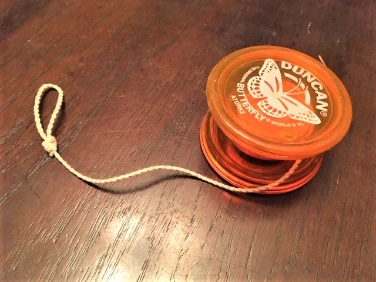                        Ten  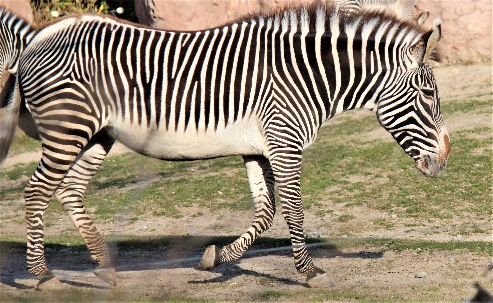                           Zebra 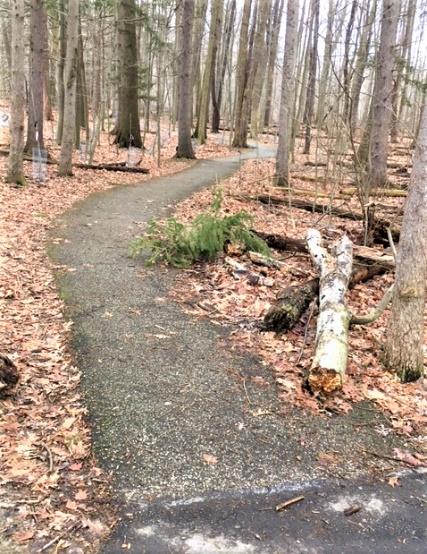                          Coat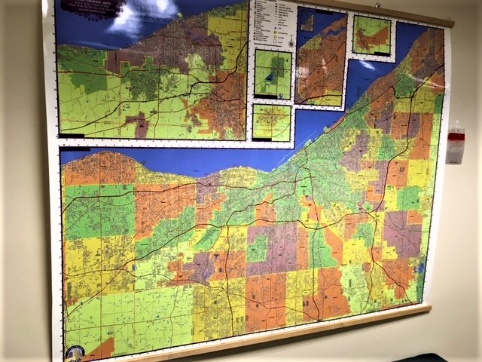                           Flag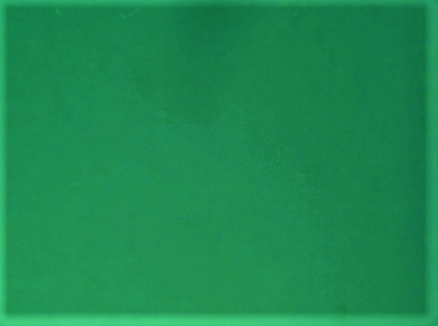                           Map                          Green                            Fawn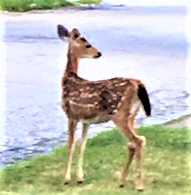 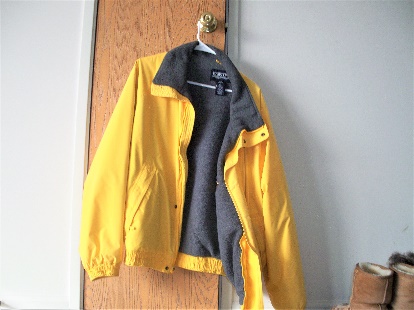 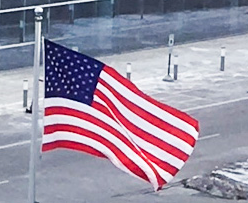                         Beach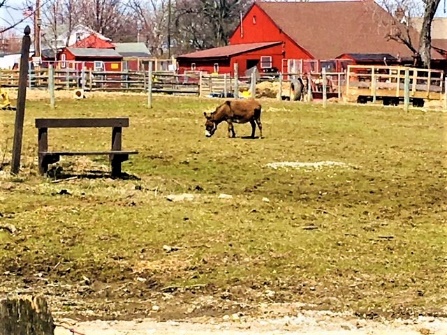                     Airplane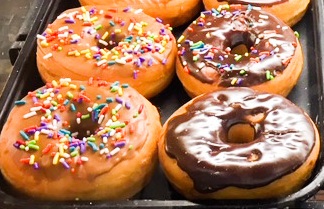                          Farm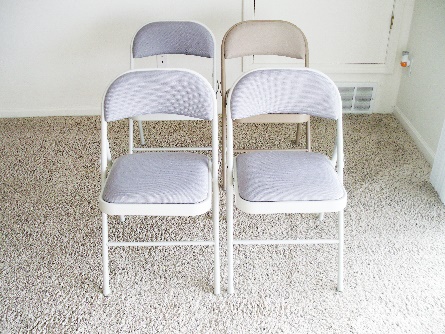                       Chairs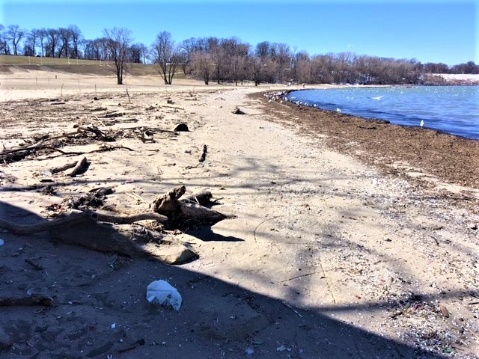                       Donuts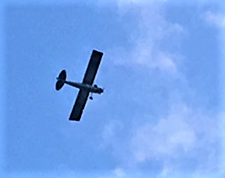                                 Egg                         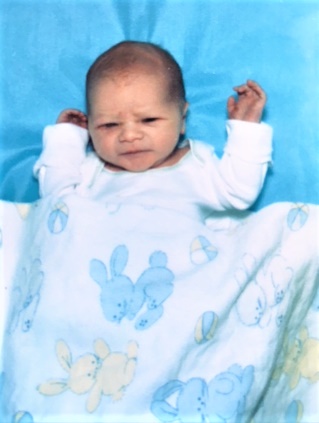                                                                                                 Dime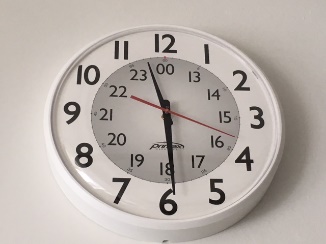                                Baby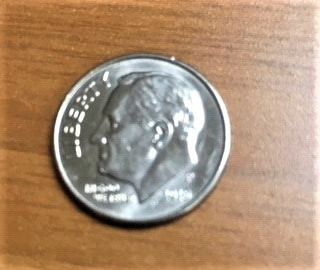                                 Fan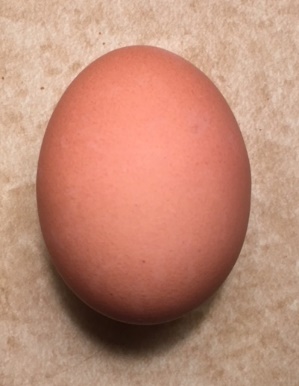                             Clock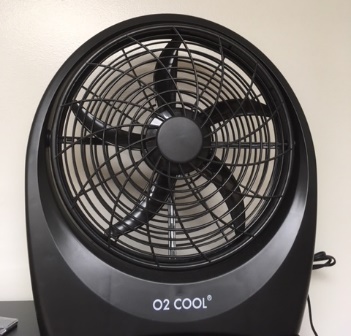                                  Screw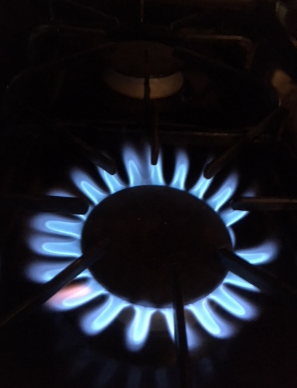                                 Heart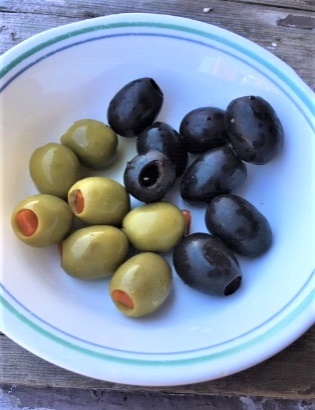                               Olives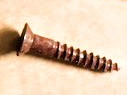                              Gas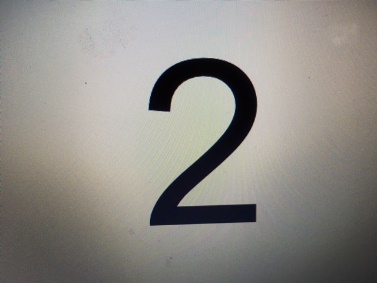                               Two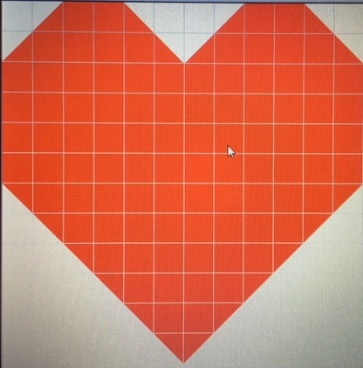                            Red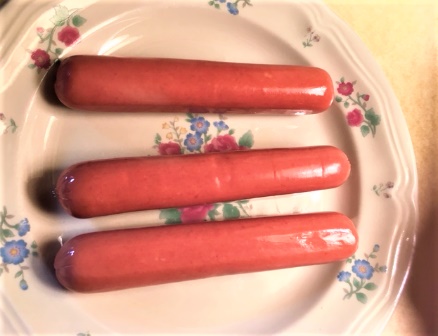                            Tape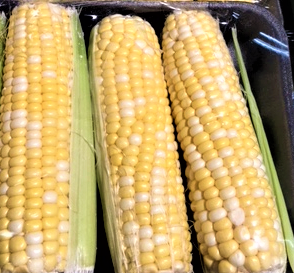                         Corn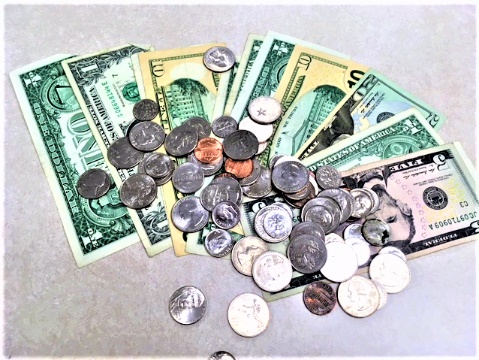                      Hot dogs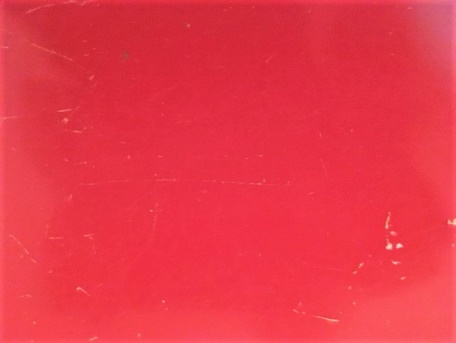                        Money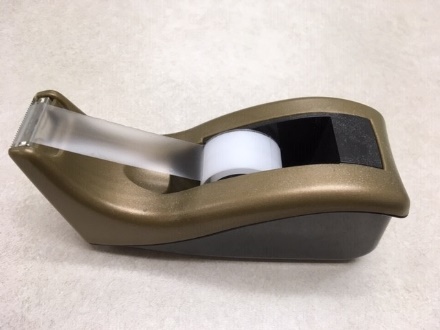                              Mug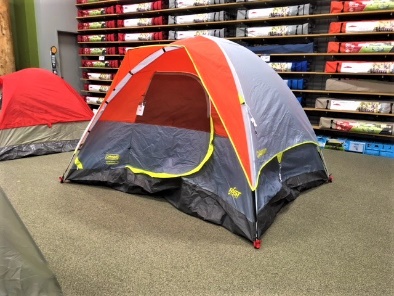                              Book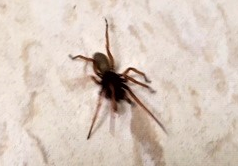                              Plates                            Tent                        Spider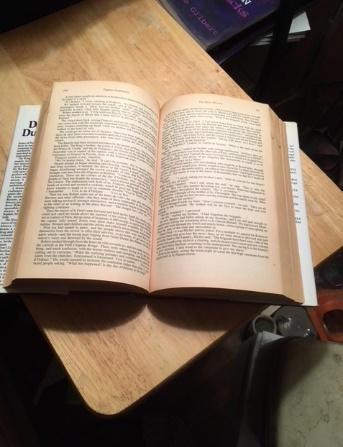 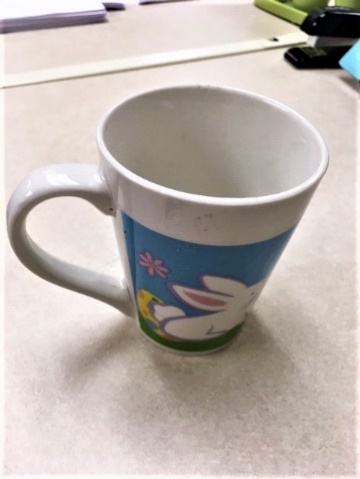 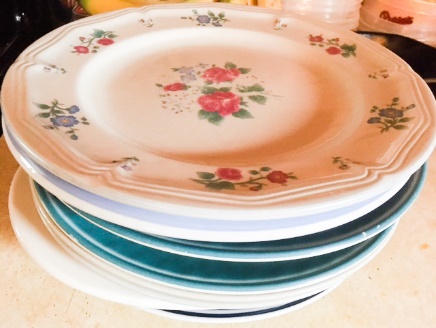                                Camel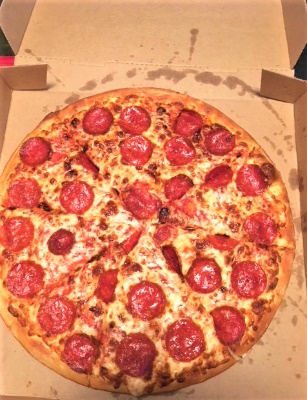                              Pail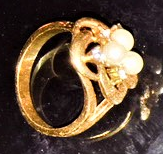                             Ring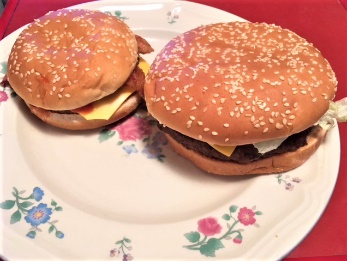                    Hamburgers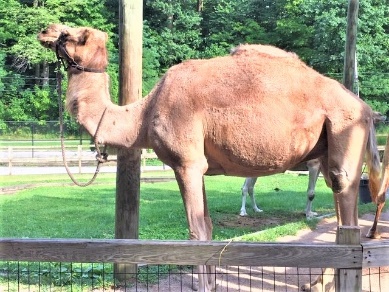                             Pizza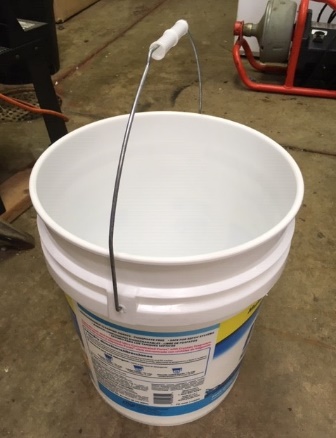                             Deer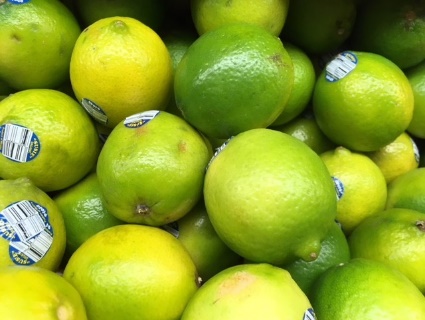                            Bulb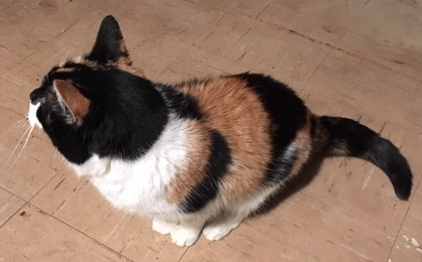                            Limes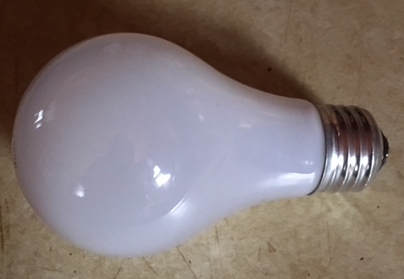                           Rose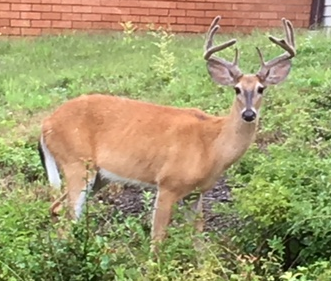                          Cat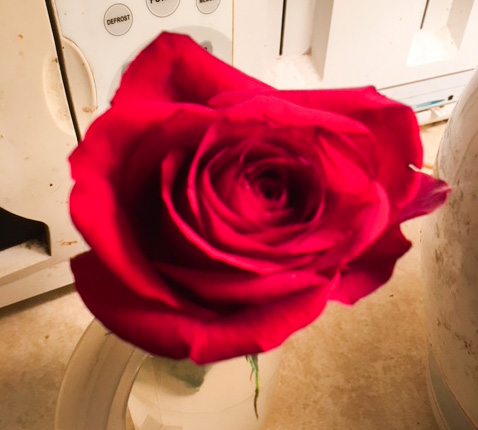                                 Bear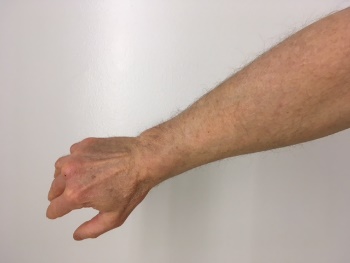                                   Car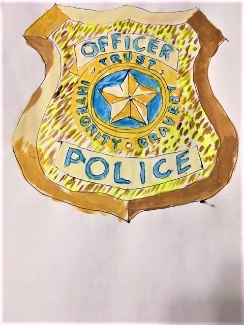                             Arm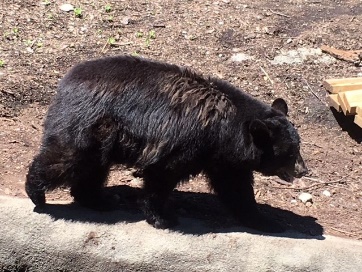                            Badge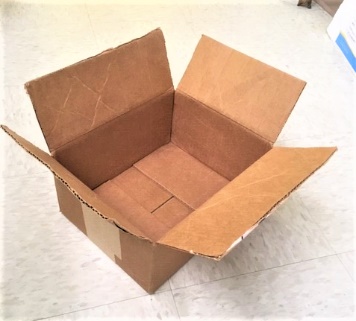                            Box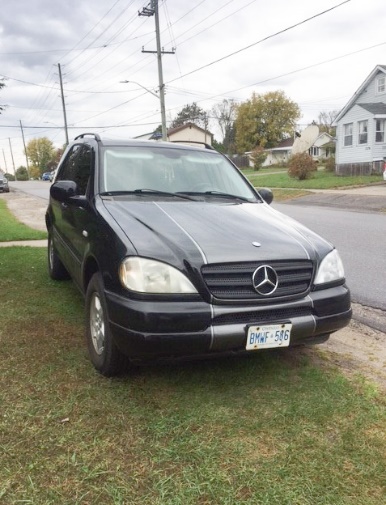                          Ghost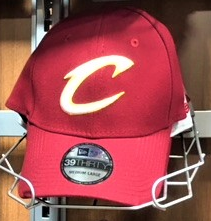                          Hand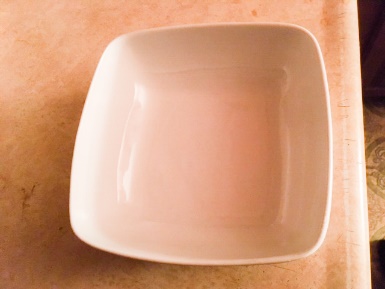                           Dish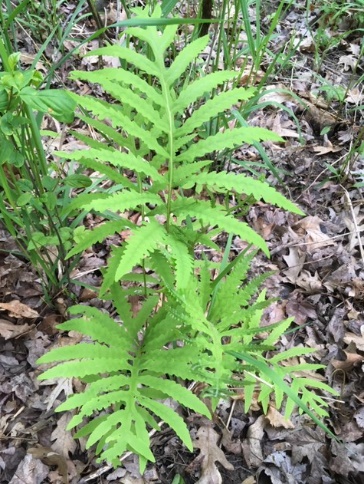                        Cap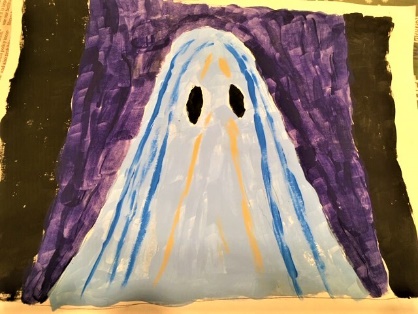                          Fern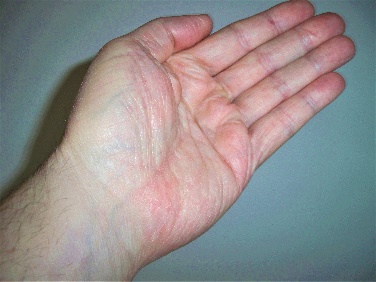                                Leaf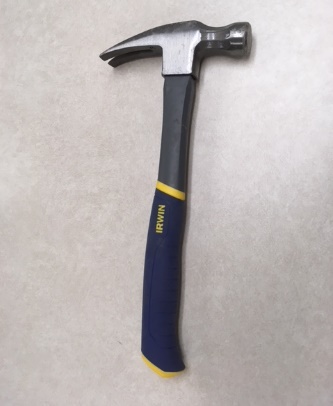                                  Kite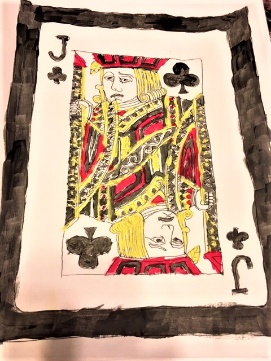                             Nuts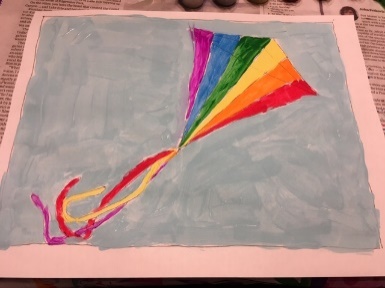                       Jack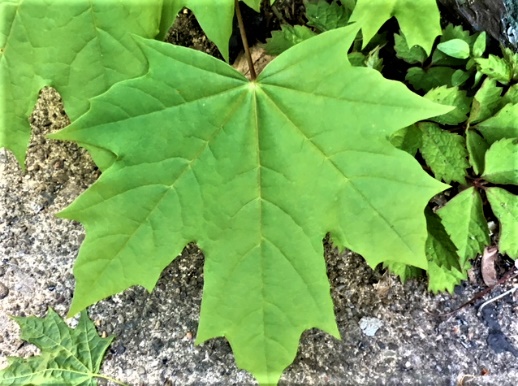                         Hammer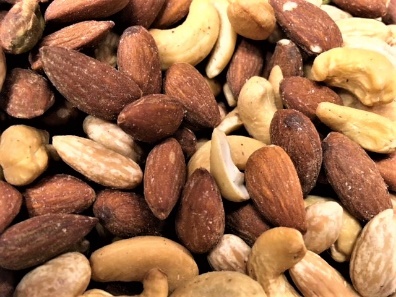                         Smoke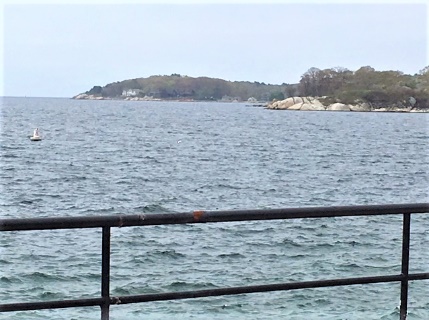                           Tire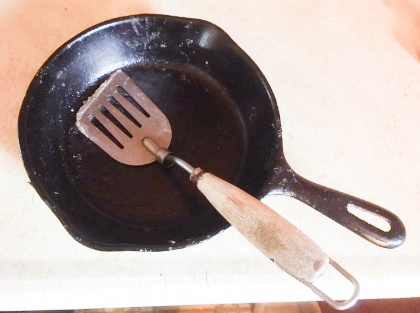                                  Pan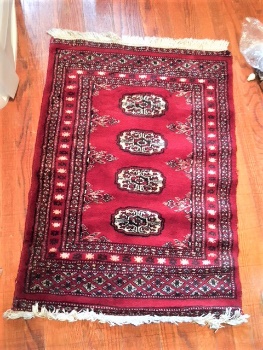                            Ocean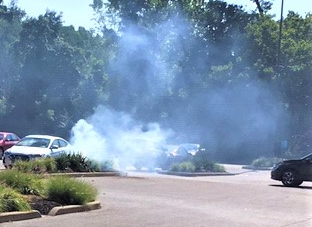                          Rug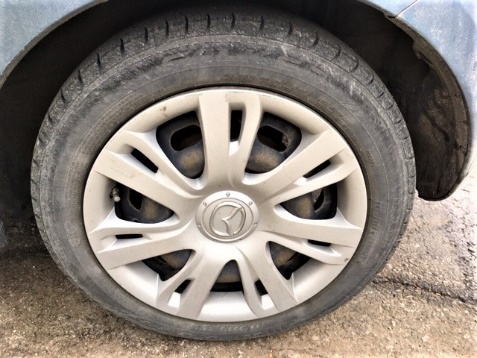 